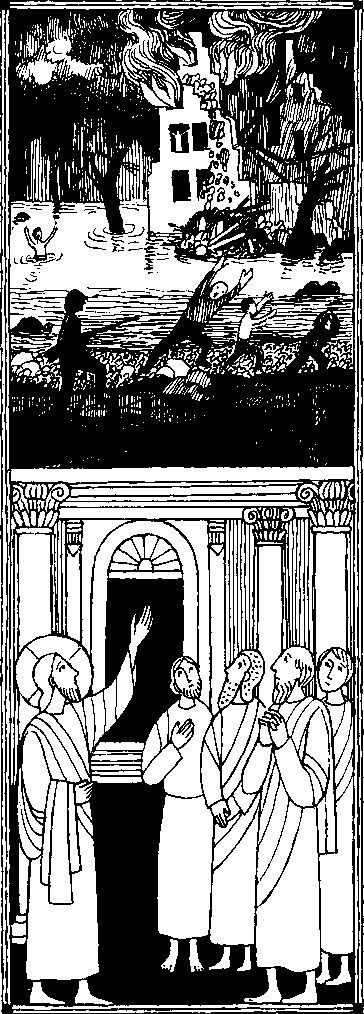 Nr 5633. Sonntag im Jahreskreis C Lk. 21, 5 - 19Wenn ihr standhaft bleibt, werdet ihr das Leben gewinnenAls Jesus mit den Jüngern den schön geschmückten Tempel betrachtete, sagte er zu ihnen: Es wird eine Zeit kommen, da wird von allem, was ihr hier seht, kein Stein auf dem andern bleiben, alles wird niedergerissen werden. Sie fragten: Meister, wann wird das geschehen? Er antwortete: Gebt acht, daß man euch nicht irreführt! Und wenn ihr von Kriegen und Unruhen hört, laßt euch dadurch nicht erschrekken! Es wird gewaltige Erdbeben und an vielen Orten Seuchen und Hungersnöte geben; schreckliche Dinke werden geschehen. Aber bevor das alles geschieht, wird man euch festnehmen und verfolgen ... Dann werdet ihr Zeugnisablegen können ... Und doch wird euch kein Haar gekrümmt werden. Wenn ihr standhaft bleibt, werdet ihr das Leben gewinnen.Für mein LebenJe mehr ich glaube, daß der himmlische Vater mich liebt, umso mehr kann ich auch in unruhigen Zeiten im Frieden bleiben, denn er hält alles in seiner liebenden Hand.GebetVater im Himmel! Heute berichtete das Fernsehen von furchtbaren Kriegen und einer schrecklichen Naturkatastrophe. Warum kommt so ein großes Unglück in die Welt? Wir können es nicht verstehen. Wir können dich nur bitten, stoße die Herzen vieler Menschen an, daß sie jetzt rasch helfen. Laß die Unglücklichen nicht verzweifeln. Nimm die Toten zu dir in den Himmel und steh denen bei, die leiden müssen.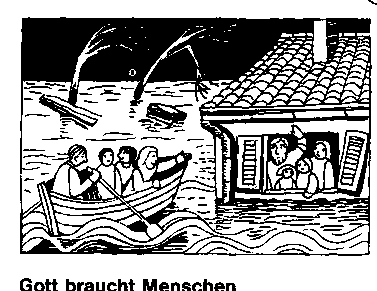 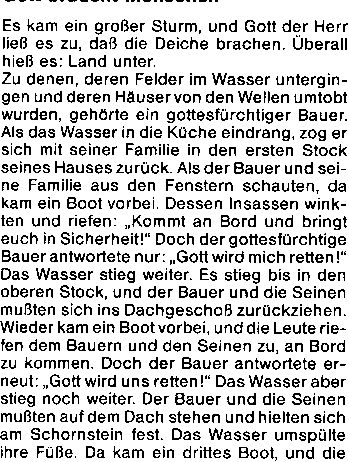 Insassen bereiteten die Leinen vor. um sie dem Bauern und den Seinen zuzuwerfen und sie an Bord zu ziehen. Aber der gottesfürchtige Bauer in seinem unerschütterlichen Vertrauen auf den Herrn lehnte auch diese Hilfe ab. „Gott wird uns aus dieser unserer größten Not retten!' rief er noch einmal. Da kam eine letzte riesenhohe Welle, überspülte das Dach und riß die Menschen auf ihm in den Tod. Enttäuscht und zornig trat dergottesfürchfige Bauer vor den Thron des Allerhöchsten und rief: „Was hast du versprochen, und was hast du gehalten? Warum bist du mir und den Meinen nicht zu Hilfe gekommen, als wir in höchster Not waren?"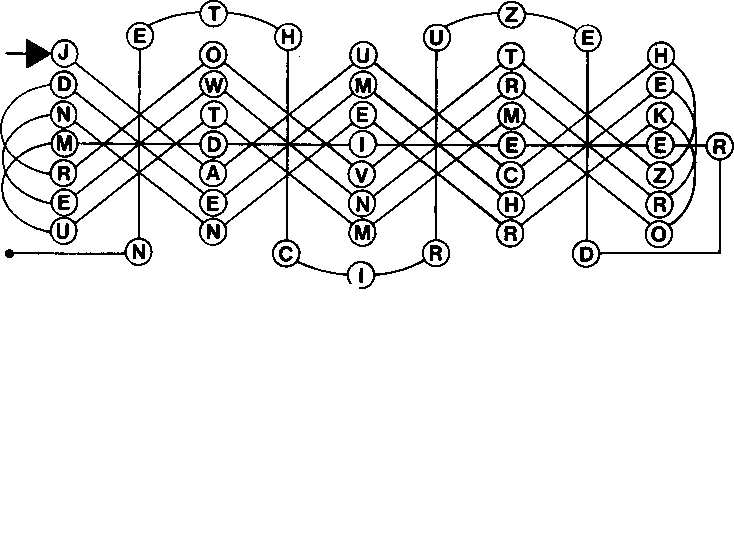 Da sagte Gott leise: „Ich weiß nicht, was du willst. Dreimal heute abend habe ich dir ein Boot geschickt."Seid ohne Sorge!Der Herr spricht:Meine Kinder, was immer euch auch trifft, seid eingedenk, daß ich immer mit euch bin.Habt niemals Furcht, seid niemals beunruhigt: ich bin da, ich wache, ich liebe euch!Was braucht ihr mehr?Erinnert euch der Stürme, die ich mit meinem Wort besänftigt habe.Erinnert euch, wie ich machtvoll Petrus auf dem Wasser gehen ließ.So bin ich auch immer einem jeden Menschen nahe. Seid ohne Sorge für Leib und Seele; denn ich bin da, allmächtig und euch liebend.In diesem Leben dauert der Sturm an,und eure Barke ist stets dem Kentern nahe. Doch ich bin da, und mit mirkann sie nicht sinken.Charles de FoucauldRätsellösung von Nr. 55:	Zu beziehen beim Kath Pfarramt St, Bruder KlausGott ist ein Gott der Lebenden, für ihn sind alle lebend	8000 München 83, Putzbrunner Straße 272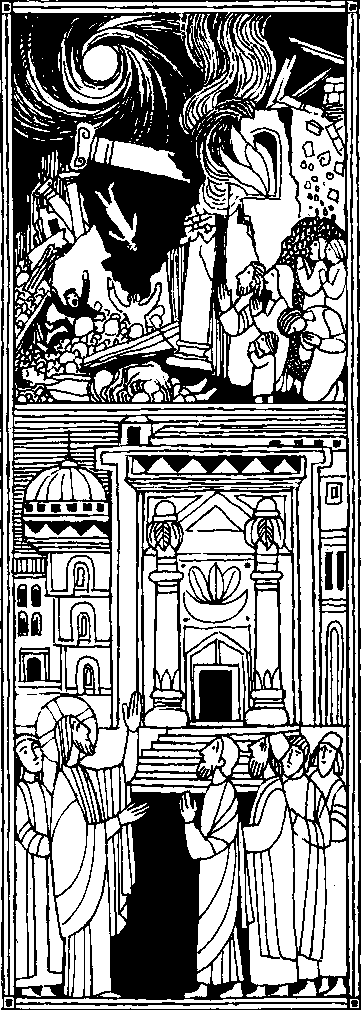 Nr. 5833. Sonntag im Jahreskreis CLk. 21, 5-19 Wenn ihr standhaft bleibt, werdet ihr das Leben gewinnenAls einige darüber sprachen, daß der Tempel mit schönen Steinen geschmückt sei, sagte Jesus: Es wird eine Zeit kommen, da wird von allem, was ihr hier seht, kein Stein auf dem anderen bleiben. Alles wird niedergerissen werden ... .. Und wenn ihr von Kriegen und Unruhen hört, laßt euch dadurch nicht erschrecken!... Es wird gewaltige Erdbeben geben, Seuchen und Hungersnöte; schreckliche Dinge werden geschehen, und am Himmel wird man gewaltige Zeichen sehen. Und ihr werdet um meines Namens willen von allen gehaßt werden. Und doch wird euch kein Haar gekrümmt werden. Wenn ihr standhaft bleibt, werdet ihr das Leben gewinnen.Für mein LebenJe mehr wir Gotttreu sind und standhaft im Glauben, umso weniger Angst müssen wir vor der Zukunft haben.Theresia von Avila sagt: Nichts soll dich ängstigen, nichts dich erschrecken. Alles vergeht.Gott bleibt derselbe.Geduld erreicht alles!Wer Gott besitzt,dem kann nichts fehlen! Gott allein genügt.if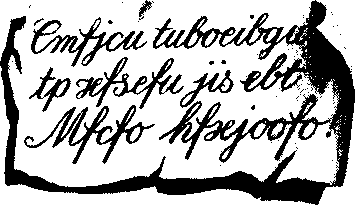 Geheimschrift!Verschiebe jeweils um einen Buchstaben nach hinten! (A = B,	C, usw.)23. November - Papst Klemens I.Ein großer Papstin der Zeit der ChristenverfolgungJesus bestimmte Petrus zum obersten Hirten über die Kirche Später, als Petrus von Kaiser Nero getötet worden war, wurde Linus Papst; auf Unna, der ebenfalls für Christus den Martertod erlitt, folgte Kletus, und als Kletus getötet worden war, wurde Klemens zum Papst gewählt.Klemens hat wahrscheinlich Petrus und Paulus gekannt und war in Horn oft mit ihnen zusammen gewesen. Er hatte die harten Tage der Christenverfolgung miterlebt, hatte für die leidenden Christen gebetet und ihnen oft mit tröstenden Worten beigestanden. Als er selber Papst wurde, wußte er, daß auch ihm kein sorgloses und friedliches Leben bevorstand Doch zunächst ging noch alles gut: Der gütige Kaiser Nervs ließ dieChristen in Frieden leben, und Papst Klemens konnte die Kirche ungehindert leiten.Da kam aus Griechenland die Nachricht, daß die Christen in der Stadt Korinth untereinander in Streit geraten seien. Darüber war Papst Klemens betrübt. Er schrieb den Christen in Korinth einen langen Brief, wies die Streitenden mit harten Worten zurecht und ermahnte sie, einander zu lieben, wie Jesus es uns aufgetragen und wie er es uns vorgemacht hat.Nicht lange dauerte die ruhige Zeit; in Rom kam ein neuer Kaiser auf den Thron: Kaiser Trajan. Er ließ die Christenverfolgungen wieder aufleben. Weil er wußte, mit welch eindringlichen Worten Papst Klemens sprechen und schreiben konnte, ließ er ihn als ersten gefangennehmen. Nun konnte Klemens nicht mehr zu seinen Christen nach Rom gehen, um alle in der harten Verfolgungszeit zu stärken. Er wurde mit anderen Christen auf ein Schiff geschleppt, das sie ins Schwarze Meer zur Halbinsel Krim brachte. Papst Klemens mußte als weißhaariger Mann Tag für Tag in einem Steinbruch harte Arbeit verrichten. Den Aufsehern fiel auf, daß dieser Greis nie jammerte und klagte, sondern die anderen Mitgefangenen tröstete. Man erzählte sich, Papst Klemens habe trotz der Gefahren während der Gefangenschaft nicht wenige Menschen auf der Krim zum christlichen Glauben bekehrt. Als die Aufseher davon hörten, erzürnten sie sehr; sie packten Klemens abermals auf ein Schiff. und als sie auf hoher See waren, banden sie ihn an dem schweren eisernen Anker fest und warfen ihn in die Tiefe des Meeres.Wie der große Völkerapostel Paulus, dessen Schüler Klemens war, ist er für seinen Herrn und Meister in den Tod gegangen. Das war wahrscheinlich um das Jahr 101 nach Christus.Nach: Das große Buch der heiligen Namenspatrone, erzählt von Josef Quedtlieg, Patmos Verlag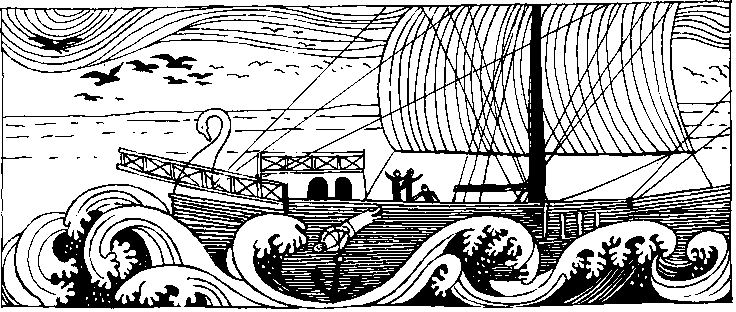 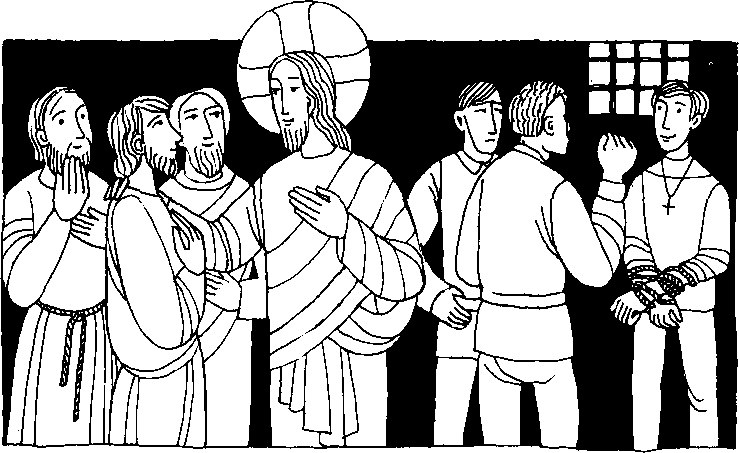 Nr. 55	33. Sonntag im Jahreskreis CLk. 21, 5 - 19Bleibt standhaft und ihr werdet das Leben gewinnenJesus sprach: Ihr dürft sicher sein, daß ihr euch auf eure Verteidigung nicht vorzubereiten braucht, denn ich werde euch die Worte und die Weisheit eingeben, so daß alle eure Gegner sich geschlagen geben müssen .. Sogar Eltern und Brüder, Verwandte und Freunde werden euch ausliefern, und manche von euch wird man töten. Um meines Namens willen werdet ihr von allen verachtet werden. Und doch wird euch kein Haar gekrümmt werden. Bleibt standhaft, und ihr werdet das Leben gewinnen.Für mein LebenAuch du kannst dem Heiland täglich deine Treue beweisen: indem du seine Gebete hältst, regelmäßig die Sonntagsmesse besuchst und eifrig im Religionsunterricht mitmachst. Vielleicht spürst du manchmal, wenn du deinen Glauben ernst nimmst, daß sich andere, z. B. deine Klassenkameraden lustig über dich machen, dich verspotten oder verachten. Dann sollst du dich nicht ärgern, sondern daran denken, daß Jesus den Standhaften das ewige Leben versprochen hat.Jesus lehr mich glauben, lehr mich lieben, lehr mich kämpfen für Dein Reich,daß mein junges MenschenlebenDeinem Leben werde gleich.i.z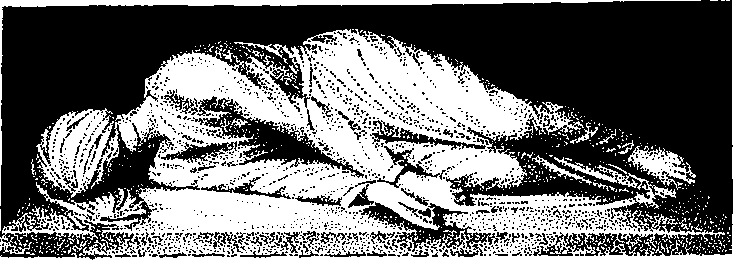 Rätsellösung von Nr 50: Mein Haus ist ein Haus	Zu beziehen beim Kath. Pfarramt St. Bruder Klaus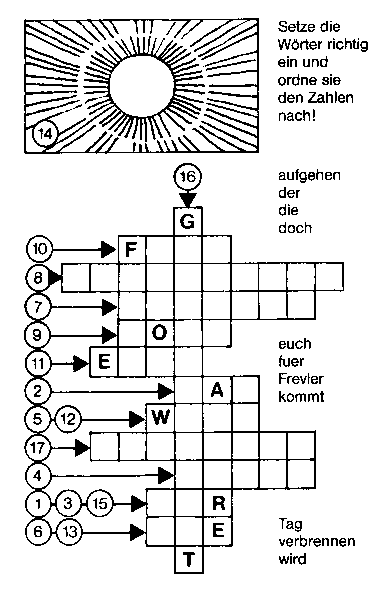 des Gebetes, so spricht der Herr. N.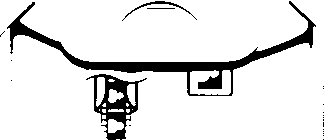 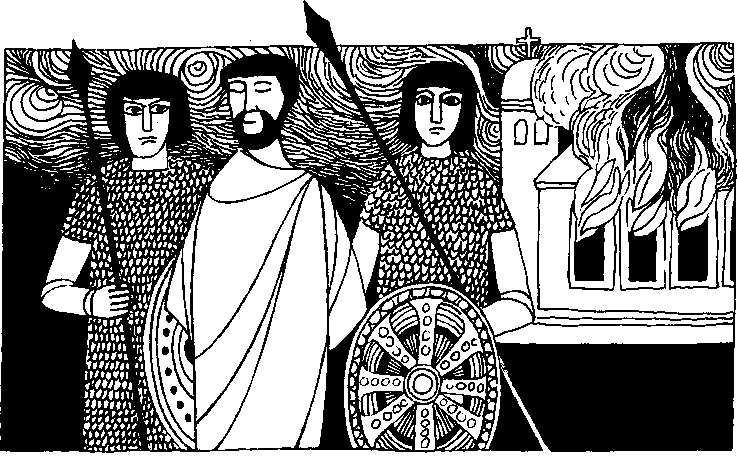 Bleibt standhaft und ihr werdet das Leben gewinnenJesus sprach: Ihr dürft sicher sein, daß ihr euch auf eure Verteidigung nicht vorzubereiten braucht, denn ich werde euch die Worte und die Weisheit eingeben, so daß alle eure Gegner sich geschlagen geben müssen . . . Sogar Eltern und Brüder, Verwandte und Freunde werden euch ausliefern, und manche von euch wird man töten. Um meines Namens willen werdet ihr von allen verachtet werden. Und doch wird euch kein Haar gekrümmt werden. Bleibt standhaft, und ihr werdet das Leben gewinnen!Für mein LebenWenn ich Jesus die Treue halte und z. B. Sonntag für Sonntag in die Kirche gehe, werde ich vielleicht von manchen ausgelacht und verspottet. Ich will mich dadurch nicht abhalten lassen, denn Jesus verspricht denen, die ihm die Treue halten das ewige Leben.LiedFest soll mein Taufbund immer stehn, ich will die Kirche hören, Sie soll mich allzeit gläubig sehn und folgsam ihren Lehren. Dank sei dem Herrn, der mich aus Gnad, in seine Kirch berufen hat; nie will ich von ihr weichen!Gotteslob 848If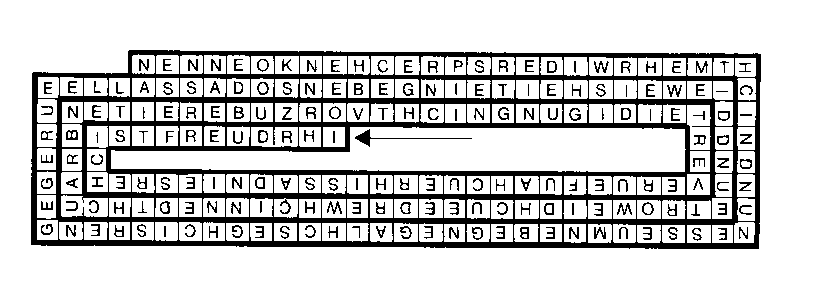 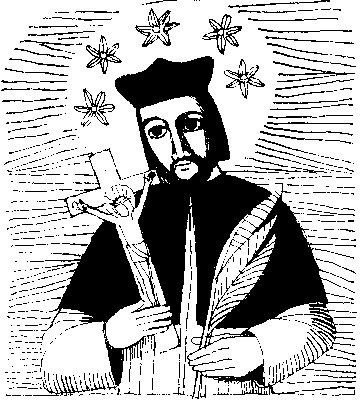 Ratselesung von Nr. 57: Macht das Haus meines Vaters nicht zu einer Markthalle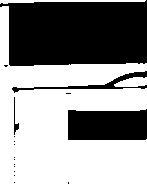 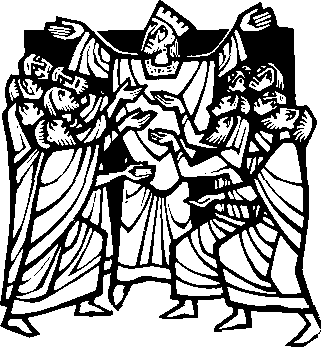 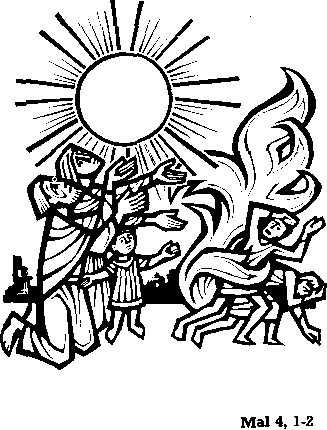 If(,)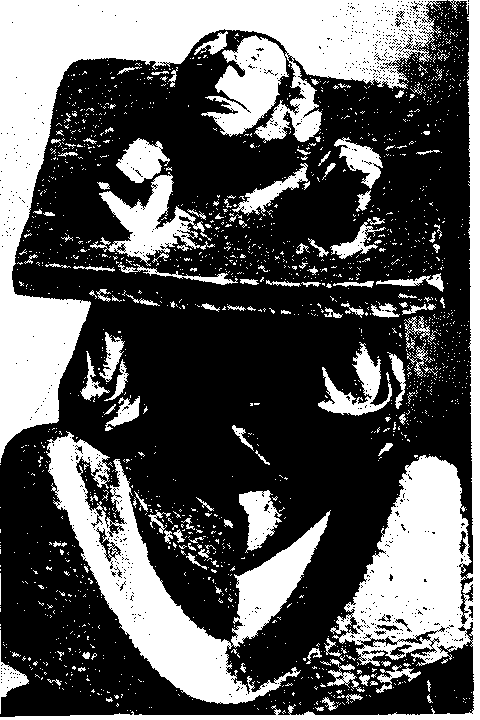 CACAL-c0)c c Ocrier)Jesus bedient sich der Bildersprache der jüdischen Apokalyptik (der Lehre vom baldigen Weltende, die sich auf besondere Offenbarungen beruft), um die Brüchigkeit alles Irdischen auszudrücken.Seine Aufmerksamkeit gilt jedoch nicht so sehr dem Ende von Welt und Zeit, als vielmehr dem, was seine Gläu bigen vor diesem Ende durchzustehen haben.So richtet Jesus im zweiten Teil des Evangeliums seinen Blick out die christliche Gemeinde, auf die Menschen, die sich in den kommenden Jahren, Jahrzehnten und Jahrhunderten zu ihm bekennen werden. Und was er hier, mit dem Auge des Propheten, schaut, ist bitter und schrecklich, zugleich aber auch großartig und tröstlich.Jesus sieht Menschen, die dem Mann auf unserem Dia gleichen: Christen, die um ihres Glaubens willen verfolgt, ins Gefängnis geworfen, in Ketten gelegt und in den Block geschlossen werden. Äußerlich sind diese Menschen elend und erbärmlich. Man hat ihnen die Würde genommen, man hat ihre Bewegungsfreiheit brutal eingeschränkt, man hat sie zu einer Sache degradiert. Sie gelten als Hochverräter und Staatsfeinde, denen man den Prozeß machen wird.Bei diesem Prozeß werden die Inhaber der kirchlichen und weltlichen Gewalt (Jesus spricht von der „Synagoge", von „Königen und Statthaltern") mit den Überzeugungen der Christen konfrontiert werden. Man wird den Angeklagten Gelegenheit geben müssen, sich zu äußern, sich zu verteidigen.Und hier erweist sich, daß die Geknechteten und Gebundenen gar nicht so machtlos sind, wie sie erscheinen. Jesus verheißt ihnen: „Ihr werdet in dieser Stunde Zeugnis für mich ablegen. Ihr werdet im entscheidenden Augenblick Worte sprechen und Argumente anführen, die ihr euch nicht selbst ausgedacht habt, sondern die ich euch eingebe. Ihr werdet eine geistige Macht ausstrahlen, gegen die eure Gegner nicht ankommen"Indem wir diese Worte hören, fallen uns zwei Stellen aus dem Neuen Testament ein, die wie Illustrationen dieser Verheißung erscheinen:Wir sehen den jungen Stephanus vor uns, dem von den Juden vorgeworfen wird, vom Weg der Väter abgewichen zu sein, und der sich gegen seine Widersacher so glänzend verteidigt, daß sie — wie es wörtlich in der Apostelgeschichte (Apg 6,10) heißt — „der Weisheit und dem Geist, mit dem er sprach, nicht widerstehen konnten" Mitbrutaler Gewalt wird Stephanus schließlich mundtot gemacht. Aber die Stimme der Wahrheit, die aus ihm gesprochen hat, kann nicht zum Verstummen gebracht werden. Sie ruft weiter, und immer mehr Menschen hören auf sie.Und neben Stephanus denken wir an den heiligen Paulus, der aus Ephesus, wo man ihn ins Gefängnis geworfen hat, an die Gemeinde von Philippi schreibt: „Ihr sollt wissen, Brüder, daß alles, was mir zugestoßen ist, die Verbreitung des Evangeliums gefördert hat. Denn im ganzen Prätorium und bei allen übrigen ist offenbar geworden, daß ich um Christi willen im Gefängnis bin. Und die meisten der Brüder sind durch meine Gefangenschaft zuversichtlich geworden im Glauben an den Herrn und wagen um so kühner, das Wort Gottes furchtlos zu sagen" (Phil 1,12-14).Wer für Christus Fesseln trägt, wer sich für ihn in den Block schließen läßt, hört nicht auf, Macht und Wirkung auszuüben. Er nimmt an jener "Macht in der Ohnmacht" teil, die der gekreuzigte Christus besitzt.Der Gefangene unseres Dias erinnert an den Gekreuzigten. Er ist an seinen Block geheftet wie Christus an die Balken des Kreuzes, wehrlos der Wut und dem Spott seiner Henker ausgeliefert.Aber ähnlich wie Christus strahlt dieser Gefangene Würde aus. Sie liegt in der Ergebenheit, mit der er sein Joch trägt, und in der Hoffnung, die aus seinem Gesicht leuchtet, das er nach oben, ins Licht gehoben hat.Mit Kaiser Konstantin haben die Christenverfolgunnicht geendet. In unseren Tagen sind sie noch schrecklicher geworden als Je zuvor. Fast stündlich werden Gläubige verhaftet und getötet, Priester und Missionare ausgewiesen, gefoltert und ermordet. Wir erleben mit, wie das Recht des einzelnen zur Ausübung seiner Religion, das Recht der Familien, ihre Kinder im Glauben zu erziehen, und das Recht der religiösen Gemeinschaft, ihren Glauben zu leben, unterdrückt werden. Viele Christen finden sich nicht zurecht mit diesem Platz unter dem Kreuz. Sie klagen die Ohnmacht der Kirche an. Dabei geht es gar nicht darum, daß die Kirche einflußreich bleibt, sondern um das Zeugnis für denGott Jesu Christi in dieser Welt. Er hat uns vorgewarnt und getröstet: Laßt euch angesichts des Unheils nicht erschrecken!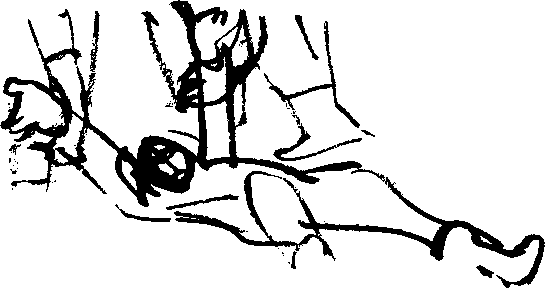 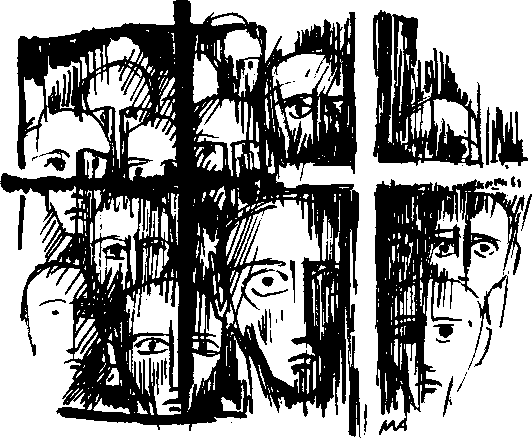 uIf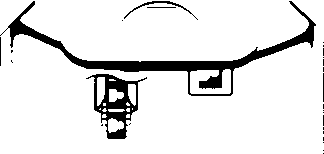 Nr. 5833. Sonntag im Jahreskreis C Lk. 21, 5-19